GUÍA DE APRENDIZAJE  DE   MATEMÁTICA QUINTO AÑO BÁSICONombre: _____________________________________Curso:_________Fecha:___________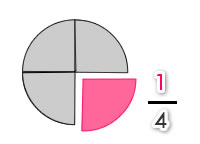 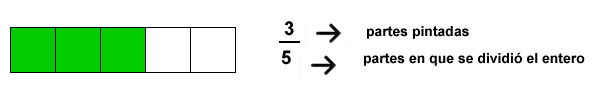 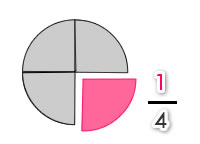 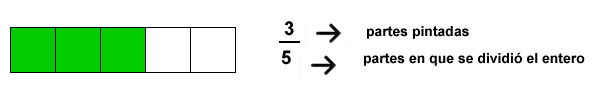 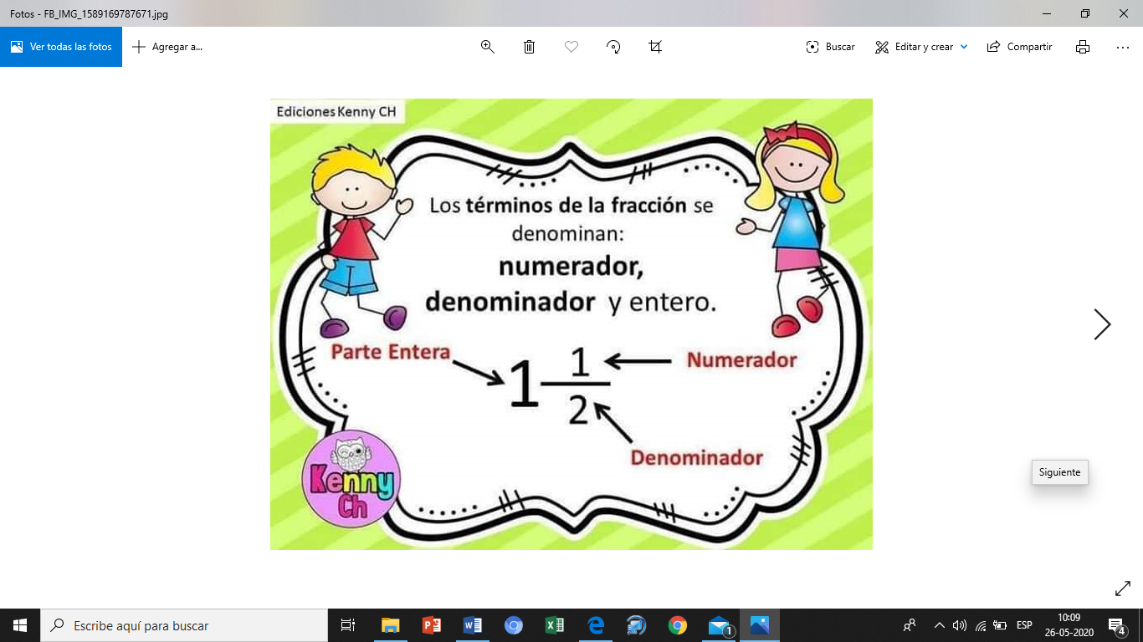 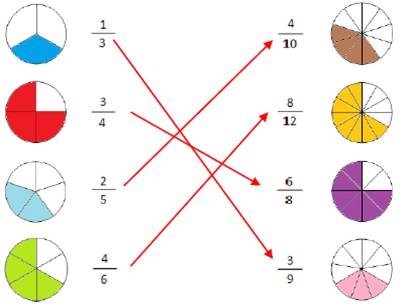 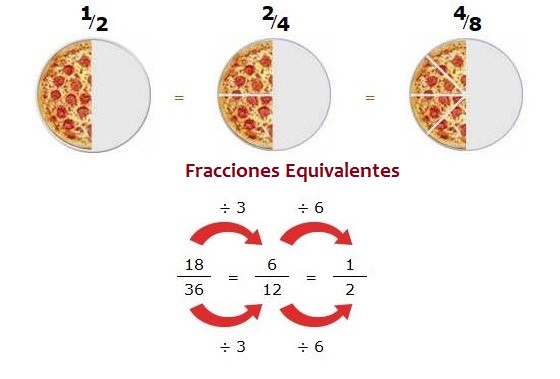 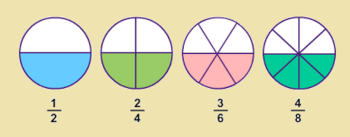 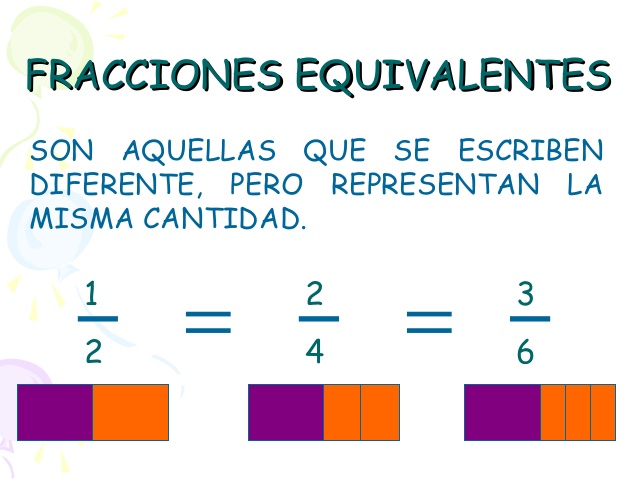 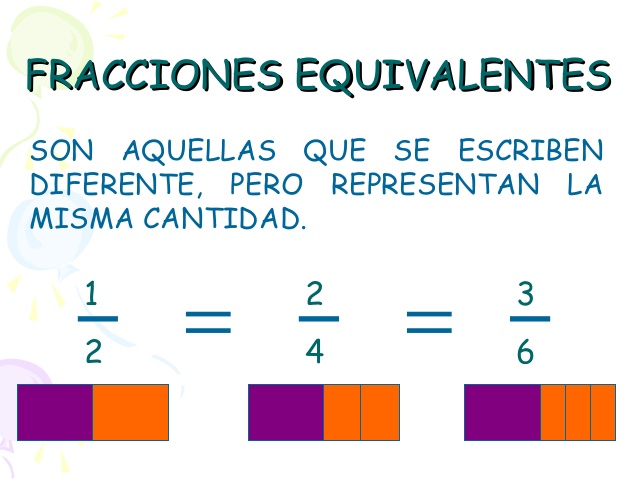 1. En cada uno de los casos escribe la fracción que corresponde, considerando lo que representa cada entero: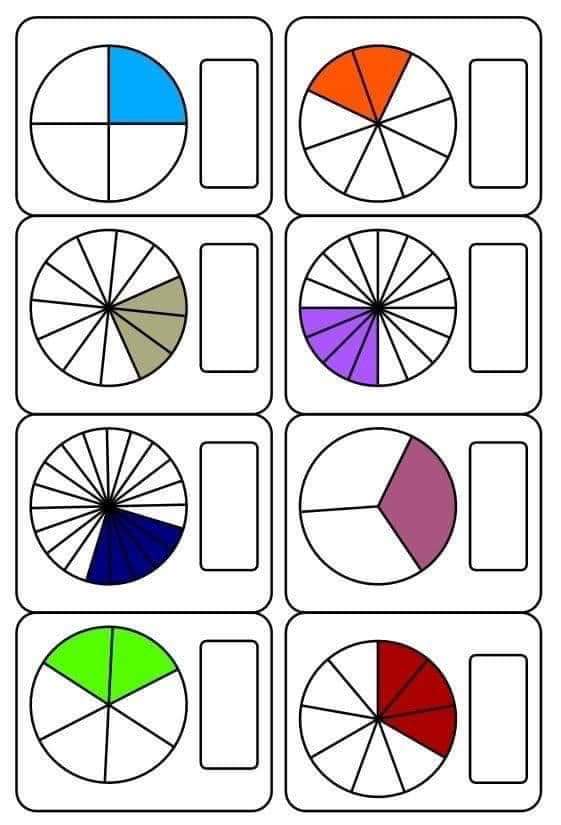 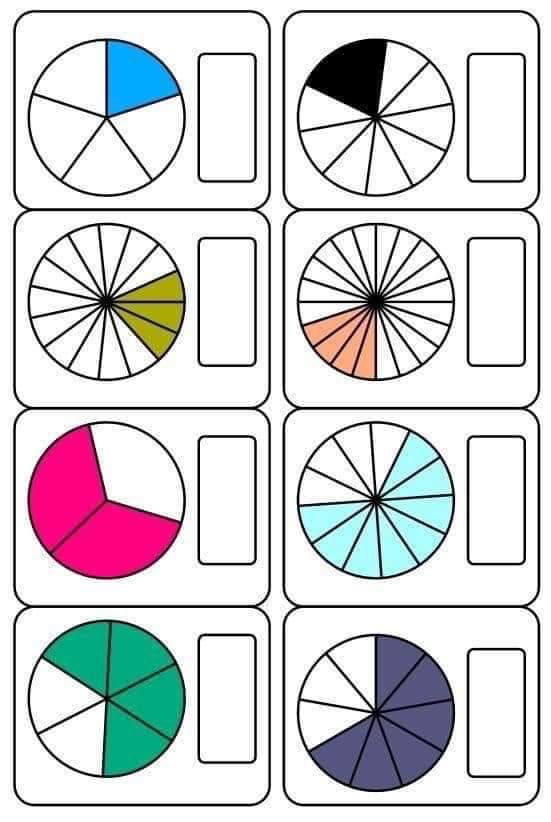 2. Observa cada una de las fracciones y enteros que se presenta. Luego pinta cada entero según la representación pictórica que requiere la fracción: 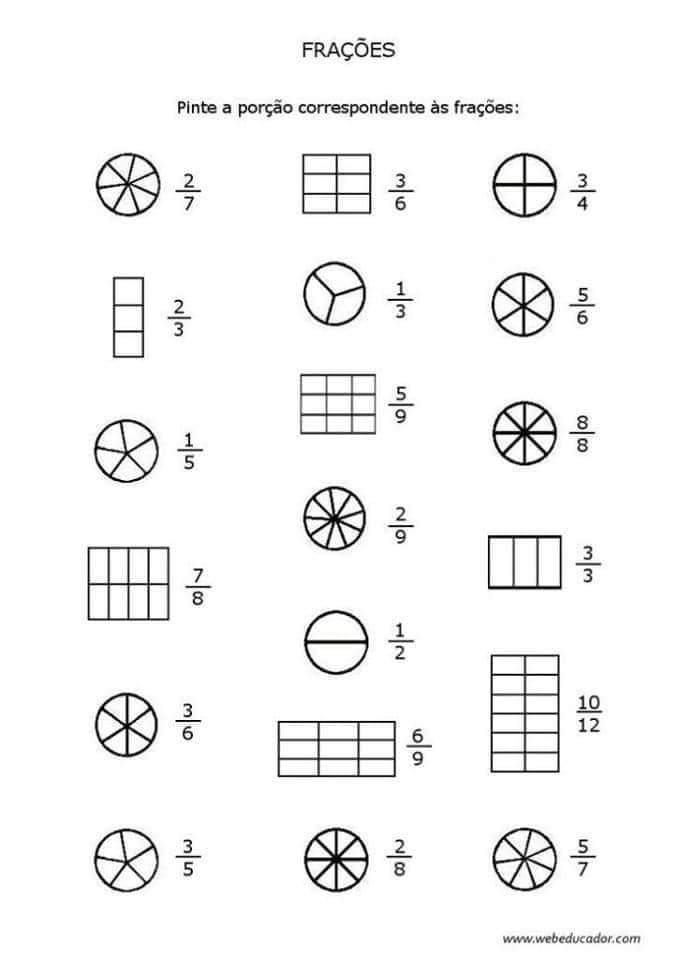 3. observa la representación pictórica de la fracción (dibujo) y une con una línea hacia la representación simbólica (números) que corresponda: 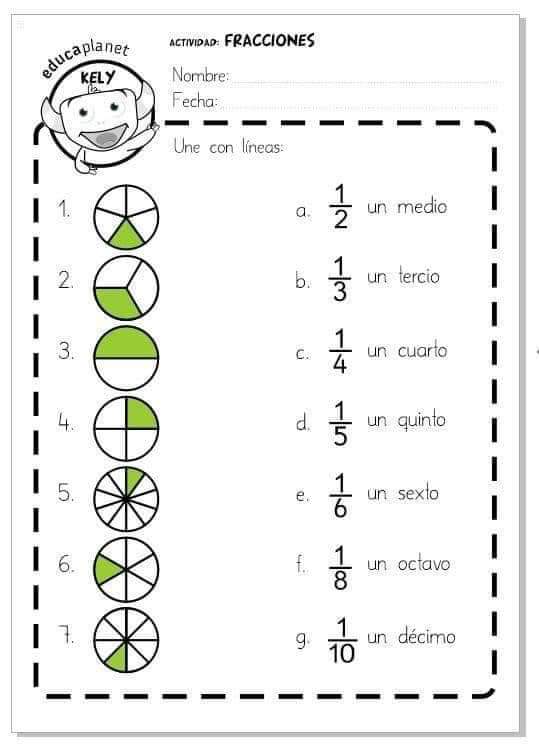 4. Observa el ejemplo que se presenta y luego completa con la fracción equivalente que corresponda, de forma pictórica y simbólica: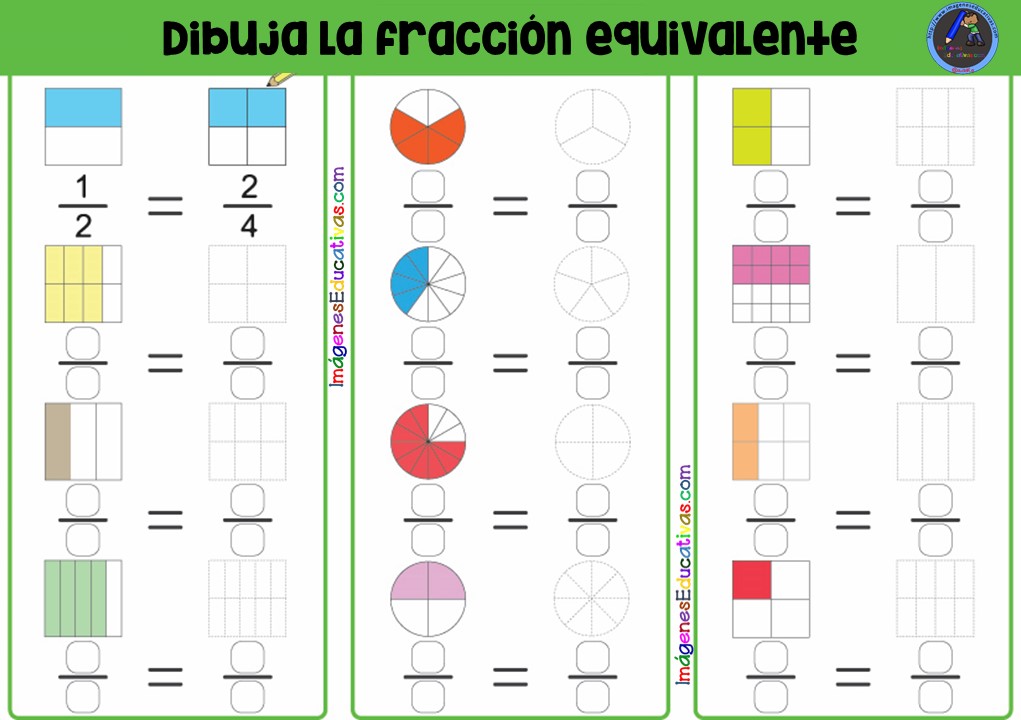 Ejemplo: 